Kriterien für mündliche Noten in Religion (kath. und evang.)Berücksichtigung von 5 Ebenen, die nicht hierarchisch geordnet sind (individuell, altersabhängig und pädagogisch handhaben!):Ebene 1: Motivation und Interesse am FachEbene 2: Problembewusstsein und eigenständiges DenkenEbene 3: FachkompetenzEbene 4: SozialkompetenzEbene 5: Sprachliche KompetenzNote 1:(1) profundes Interesse, durchgehend starke Motivation(2) ausgeprägtes Problembewusstsein; oft eigenständige Beiträge zur Problemanalyse und Problemlösung(3) umfangreiches Fachwissen; Verständnis der Zusammenhänge, Begriffe und Methoden(4) weit überdurchschnittliche Bereitschaft zur Auseinandersetzung mit den Gedanken und Gefühlen der Mitschüler(5) sichere Verwendung der Fachbegriffe; Fähigkeit, einen eigenen Standpunkt sehr differenziert darzustellenNote 2:(1) großes Interesse und häufig starke Motivation(2) gutes Problembewusstsein; regelmäßige Beiträge zur Analyse und Lösung von Problemen(3) überdurchschnittliches Fachwissen; gutes Verständnis der Zusammenhänge(4) klar erkennbare Bereitschaft zur Auseinandersetzung mit den Gedanken und Gefühlen anderer(5) Insgesamt sichere Verwendung der Fachbegriffe; Fähigkeit, einen eigenen Standpunkt differenziert darzustellenNote 3:(1) temporäres Interesse; unterschiedliche Motivation(2) Problembewusstsein im Großen und Ganzen vorhanden; hin und wieder individuelle Beiträge zur Problemanalyse und zur Problemlösung(3) durchschnittliches Fachwissen(4) Situations- und themenabhängige Bereitschaft zur Auseinandersetzung mit den Gedanken und Gefühlen der Mitschüler(5) Fähigkeit, einige Fachbegriffe richtig zu verwenden und einen eigenen Standpunkt angemessen darzustellenNote 4:(1) größere Schwankungen bei Interesse und Motivation(2) Problembewusstsein mit spürbaren Grenzen(3) Fachwissen vorhanden, aber mit größeren Lücken(4) weitgehend situations-, themen- und personenabhängige Bereitschaft zur Auseinandersetzung mit anderen(5) einige Fachbegriffe vorhanden, aber mit größeren Defiziten bei der Verwendung; Fähigkeit, einen eigenen Standpunkt in Ansätzen darzustellenNote 5:(1) weitgehendes Desinteresse, schwache Motivation(2) nur in kleinen Ansätzen vorhandenes Problembewusstsein(3) erhebliche Lücken im Fachwissen(4) kaum Bereitschaft zur Auseinandersetzung mit den Gedanken und Gefühlen der Mitschüler(5) deutliche Defizite in der Sprach- und ArgumentationskompetenzNote 6:(1-5) absolutes Desinteresse und absolute Verweigerungshaltung; eklatante Lücken im Fachwissen und in der Argumentationsfähigkeit; keine erkennbare Bereitschaft zur Auseinandersetzung mit den Gedanken und Gefühlen andererGraf-Zeppelin-Gymnasium          Friedrichshafen 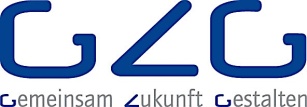                      Fachschaft Religion